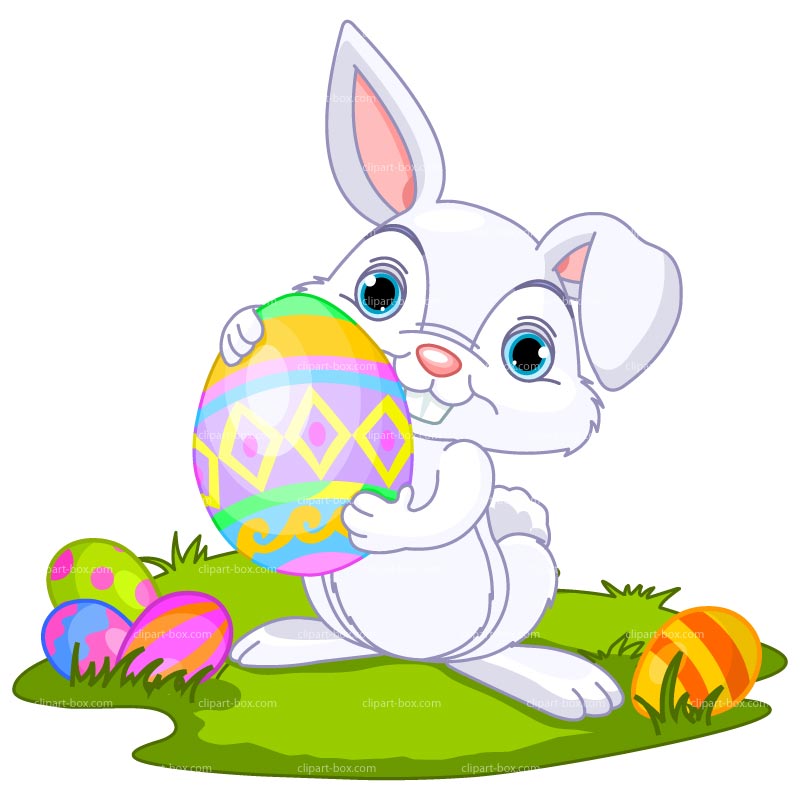 Mar 27, 2019
Richmond AreaPRS Supervisor TrainingSign up now!Supervisor training developed for those who will/are supervising peer supporters whose peer support services will be billed to Medicaid.  Other PRS supervisors are also welcome.  This is a hybrid online/classroom training.  Online link: https://covlc.virginia.gov .  Must complete the online portion before registering for the classroom portion.  Instructions attached. 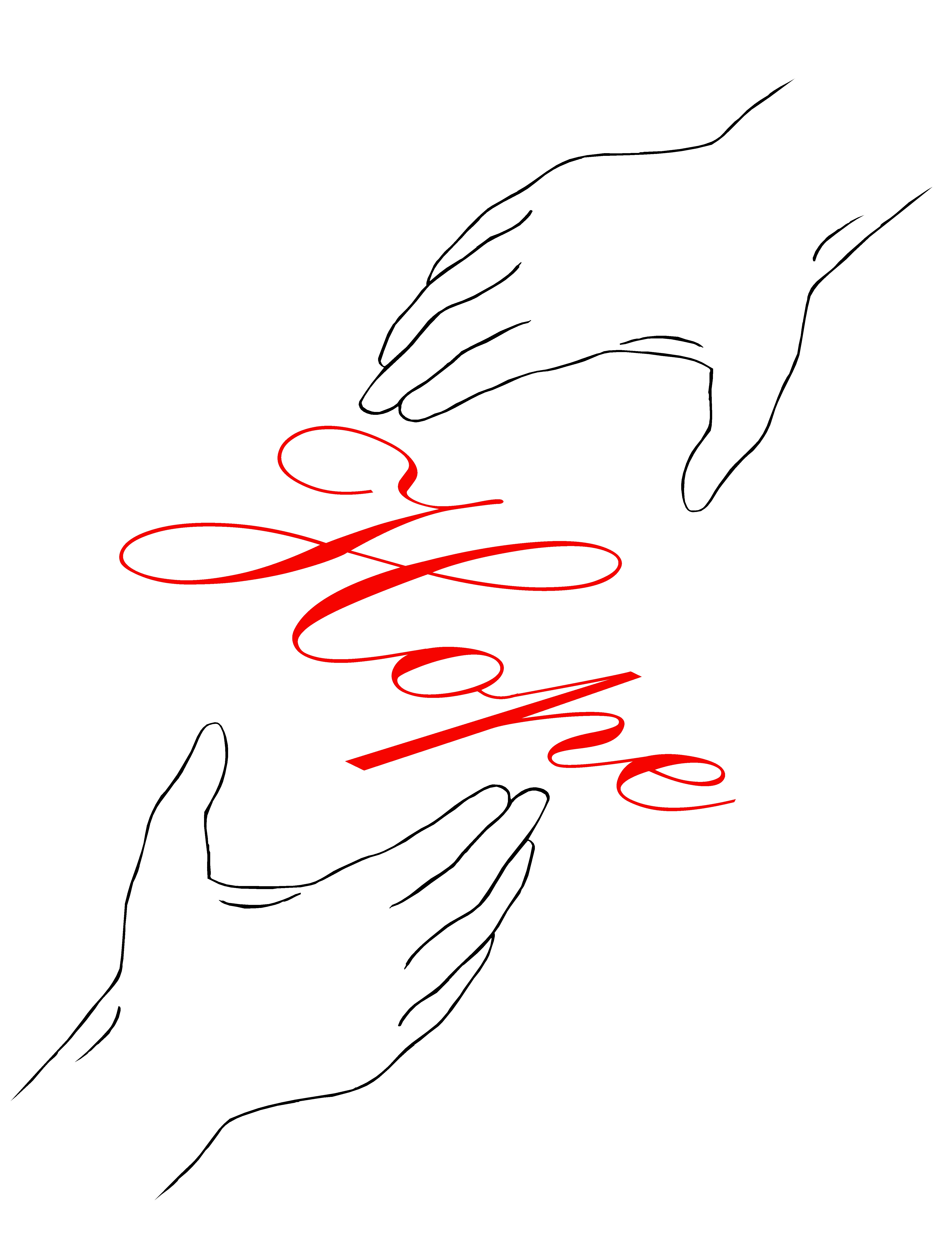 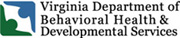 PRS Supervisor Training-Richmond AreaMar 27, 2019First come, first served.Must complete online portion before registeringSee attached registration form for location detailsOffice of recovery servicesDBHDSContact Mary McQuownMary.McQuown@dbhds.virginia.gov757-403-3007